Додаток 38до рішення виконавчого комітетуХмельницької міської радивід «___» ___________ 2020 р. № ______Інформаційна і технологічна картки адміністративної послуги «Створення прийомної сім'ї, дитячого будинку сімейного типу та влаштування до них дітей» (шифр послуги А-1-29-13), відповідальним за надання якої є служба у справах дітейХмельницька міська радаУправління адміністративних послуг Хмельницької міської радиМеханізм оскарження результату надання адміністративної послуги: в порядку, передбаченому чинним законодавством.Керуючий справами виконавчого комітету	Ю. САБІЙНачальник служби у справах дітей 	С. ДИКА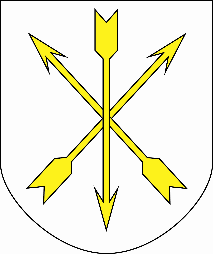 А-1-29-13ІНФОРМАЦІЙНА КАРТКАСтворення прийомної сім'ї, дитячого будинку сімейного типу та влаштування до них дітей1. Інформація про УАПУправління адміністративних послугХмельницької міської ради, м. Хмельницький, вул. Соборна, 16, Графік прийому: понеділок, вівторок, середа: з 09.00 до 17.00 год., четвер: з 09.00 до 20.00 год., п’ятниця: з 09.00 до 16.00 год., субота: з 08.00 до 15.00 (без обідньої перерви)тел. (0382) 76-44-42, 70-27-91, 70-27-93, факс 70-27-71ел.пошта: cnap@khm.gov.uaсайт: cnap.khm.gov.ua2. Перелік документів, спосіб подання, умови отримання послуги:заява (від подружжя приймається спільна заява, підписана обома подружжями) (додається) копія паспорта громадянина України кожного заявникакопія свідоцтва про шлюб (для подружжя)документ, що підтверджує право власності житловим приміщенням кожного заявникадовідка про склад сім'їписьмова згода всіх повнолітніх членів сім'ї, які проживають разом з кандидатом у батьки-вихователі, прийомні батьки (якщо дитячий будинок сімейного типу, прийомна сім‘я створюється на власній житловій площі кандидатів), засвідчена нотаріально, або написана в присутності адміністратора УАП (додається)довідка про стан здоров'я заявника (додається) довідки про стан здоров'я осіб, які проживають разом з заявником, про відсутність хронічних захворювань, обстеження нарколога, психіатра (для прийомної сім‘ї, крім того – обстеження венеролога) довідка про доходи потенційної сім'ї за останні шість місяців або копія декларації про доходи та довідка про подану декларацію про майновий стан і доходи (про сплату податку на доходи фізичних осіб та про відсутність податкових зобов’язань з такого податку). Прим. середньомісячний сукупний дохід сім'ї в розрахунку на одну особу за попередні шість місяців, що передували місяцю звернення із заявою про утворення дитячого будинку сімейного типу, прийомної сім’ї не може бути менший ніж розмір прожиткового мінімуму, встановлений законом для відповідних соціальних і демографічних груп населеннядовідка про проходження курсу навчання з виховання дітей-сиріт та дітей, позбавлених батьківського піклування і рекомендації центру соціальних служб для сім'ї, дітей та молоді щодо включення у банк даних про сім'ї потенційних усиновителів, опікунів, піклувальників, прийомних батьків, батьків-вихователівдовідка про наявність/відсутність виконавчого провадження стосовно боргових зобов’язаньдовідка про наявність чи відсутність судимості для кожного заявника, видану територіальним центром з надання сервісних послуг МВС за місцем проживання заявникаПакет документів подається адміністратору УАП особисто, за довіреністю або засобами поштового зв’язку.Примітка: для засвідчення копій документів адміністратором заявником надаються оригінали документів.ДОКУМЕНТИ ПОДАЮТЬСЯ У ДВОХ ПРИМІРНИКАХ3. Платність (в разі платності-розмір, порядок внесення плати, р/р)Безоплатно4. Строк надання послуги30 календарних днів з дня подання суб’єктом звернення заяви та документів, необхідних для отримання послуги5. Результат надання послугиРішення виконавчого комітету6. Способи отримання відповіді, результату послуги.Особисто, за нотаріально посвідченою довіреністю в управлінні адміністративних послуг або засобами поштового зв’язку7. Нормативні акти, що регламентують надання послуги7.1. ст. 256-1 – ст. 256-8 Сімейного кодексу України;7.2. постанова Кабінету Міністрів України «Про затвердження Положення про прийомну сім'ю» від 26 квітня 2002 р. № 565;7.3. постанова Кабінету Міністрів України «Про затвердження Положення про дитячий будинок сімейного типу» від 26 квітня 2002 р. № 564;7.4. п. 38-40 постанови Кабінету Міністрів України від 24.09.2008 року № 866 «Питання діяльності органів опіки та піклування, пов'язаної із захистом прав дитини»;7.5. Закон України «Про адміністративні послуги».